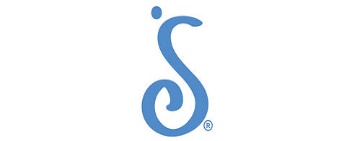 SOROPTIMIST OF HUMBOLDT BAYFINAL CLUB GIVING REPORT
Name of Organization:										Name of Program:											Amount of Gift given:										How was Gift Spent?										How many women/girls were served by the Gift?							Approximate ages of women/girls that were served:							Describe your Program and its Objectives:								How did you recognize Soroptimist of Humboldt Bay for the Gift?				Report prepared by:								Date:			Please return to: Soroptimist International of Humboldt Bay P.O. Box 96Eureka, CA  95502REMINDER:  PROGRAMS THAT DO NOT RETURN A COMPLETED CLUB GIVING REPORT WILL NOT BE ELIGIBLE FOR FUTURE CLUB GIVING IN THE NEXT GIVING YEAR